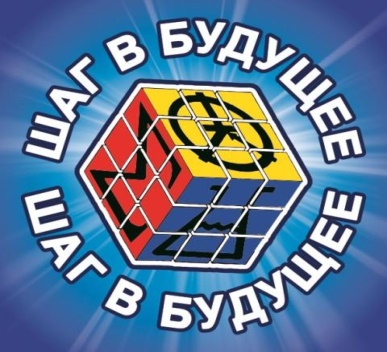 Положениео муниципальном Фестивале - конкурсе проектов «Есть идея!» -20231. ОБЩИЕ ПОЛОЖЕНИЯ  1.1. Настоящее Положение определяет цели, задачи и порядок проведения муниципального Фестиваля - конкурса проектов «Есть Идея!»  (далее – конкурса) в рамках VI Муниципального Форума «К вершинам научного познания».1.2. Организаторами Конкурса являются Комитет образования администрации городского округа «Город Чита», Городское школьное научное общество «Новаторы» МБУ ДО «Дворец детского (юношеского) творчества».2. ЦЕЛИ И ЗАДАЧИ КОНКУРСА2.1. Конкурс  проводится с целью выявления и поддержки талантливых школьников, в том числе детей с ОВЗ и детей инвалидов, создания условий для раскрытия творческих способностей, расширения массовости и повышения результативности участия подрастающего поколения в научно-техническом творчестве,  научно-исследовательской и социальной проектной деятельности.2.2. Задачи конкурса:- стимулирование повышения интереса у обучающихся к научно-технической и научно-исследовательской деятельности;- вовлечение школьников в социально значимую проектную деятельность;- повышение конкурентоспособности результатов научно-технических исследований и разработок, выполненных юными исследователями;- формирование благоприятной среды, способствующей развитию интеллектуального потенциала школьников;- формирование инновационной культуры и повышение статуса инноватора.3. УЧАСТНИКИ КОНКУРСА3.1. В конкурсе принимают участие обучающиеся с 9 лет в учреждениях  общего и дополнительного образования. 3.2. К участию в Конкурсе допускаются выполненные индивидуально либо группой (группа до 3 человек) научные исследования, эксперименты, конструкторские разработки, изобретения, социально ориентированные проекты.  Проекты могут быть  представлены в виде моделей, макетов, натурных образцов, стендовых презентаций,   компьютерных программ,  которые сопровождаются информационными и пояснительными материалами с обязательным указанием последовательности выполнения работ, анализом полученных результатов, указанием области применения (Алгоритм защиты проекта).3.3. Каждый участник конкурса должен заполнить заявку (приложение 1) и аннотацию проекта (приложение 2). 3.4. Согласие на обработку персональных данных (приложение 3).4. СРОКИ И МЕСТО ПРОВЕДЕНИЯ4.1. Заявки на участие принимаются в срок до 4 апреля 2024 года, включительно, предоставить по адресу: г. Чита, МБУ ДО «ДДЮТ» каб.2, Миромановой Ирине Станиславовне (тел. 8-914-478-94-98), Федотовой Ольге Владиславовне (тел. 8-924-271-76-95).4.2. Место проведение Конкурса проектов: г. Чита, Муниципальное бюджетное общеобразовательное учреждение «Средняя общеобразовательная школа № 11».4.3. Конкурс защиты проектов  проводится 19 апреля 2024 года в 12.00 в рамках  VI Муниципального форума юных исследователей «К вершинам научного познания».5. УСЛОВИЯ РАБОТЫ УЧАСТНИКА5.1. Участнику предоставляется место, которое он оформляет в соответствии с потребностью для успешной презентации конкурсного проекта.6. РУКОВОДСТВО КОНКУРСОМ ПРОЕКТОВ6.1. Руководство организацией конкурса осуществляет организационный комитет (далее – Оргкомитет). 6.2. В состав Оргкомитета конкурса входят представители  комитета образования администрации городского округа «Город Чита», представители учреждений общего и дополнительного образования, городского научно-методического центра, консультационного совета «Центр научной мысли».6.3. Задачи работы Оргкомитета:а) организация конкурса проектов;б) формирование состава жюри;6.4. Задачи, решаемые в ходе работы жюри:- оценка работ, участвующих в конкурсе проектов;- определение победителей и призеров по каждой номинации в отдельности;- оформление протоколов по результатам конкурса и подведение итогов;- награждение призеров и победителей.7. ПРОВЕДЕНИЕ КОНКУРСА 7.1. Конкурс проектов проводится  по следующим номинациям (КОД НАПРАВЛЕНИЯ):- лучший проект по техническому творчеству;- лучший научно-исследовательский проект;- лучший проект по робототехнике;- лучший социальный проектВ рамках конкурса будут организованы площадки призеров и победителей Регионального отборочного тура Всероссийского конкурса-выставки научно-технологических и социальных предпринимателей «Молодежь. Наука. Бизнес»  Площадка «Проектория равных возможностей» для детей с ОВЗ и инвалидов.Площадка « Модельный и Творческий подиум»7.2. В номинации конкурса «Лучший проект по техническому творчеству» оцениваются действующие модели, макеты, наглядные пособия, экспериментальные образцы, прототипы в области:ПТТ-1- интеллектуальные системы;ПТТ-2- авиация, космонавтика и аэрокосмическая техника;ПТТ-3-  радиотехника и электротехника;ПТТ-4- моделирование и конструирование (учебные наглядные пособия,  авиа-, ракето-, судо-, автомоделирование);ПТТ-5- энергетика и электротехника (учебные наглядные пособия);ПТТ-6- рационализаторство и изобретательство.7.3. В номинации конкурса «Лучший научно-исследовательский проект» оцениваются проекты, выполненные участниками в следующих областях:НИП-1- информационные технологии (математика; информационно-телекоммуникационные системы  и др.);НИП-2- живые системы (технологии в сфере медицины и т.д.;НИП-3- транспорт (авиационная и космическая техника; наземный транспорт; навигационные системы; транспортные средства на альтернативных видах топлива; веломобильный транспорт; водный транспорт и судостроение; системы обеспечения безопасности дорожного движения и др.).7.4. В номинации конкурса «Лучший социальный проект» оцениваются проекты, выполненные участниками по следующим направлениям:СП-1- проекты, направленные на развитие социально значимой деятельности учащихся (в том числе волонтерской направленности);СП-2 - проекты, способствующие творческой самореализации обучающихся;В рамках  номинации планируется проведение литературной мастерской по написанию творческих работ (Педагог и наставник – кто он? Десятилетие науки и технологий в России);СП-3- проекты, направленные на развитие системы школьного ученического самоуправления;СП-4- проекты, направленные на улучшение экологической ситуации в школьном или  около школьном пространстве нашем городе;СП-5- проекты, направленные на пропаганду здорового образа жизни, развитие детского и молодежного спорта и туризма в городе Чита и в  Забайкальском крае;СП-6- проекты, направленные на популяризацию научных знаний;СП-7-проекты, направленные на развитие социального партнерства школы.7.5. В номинации конкурса «Лучший проект по робототехнике»: ПР - проекты, способствующие технической исследовательской проектной самореализации учащихся.         7.6. Каждая номинация имеет индивидуальный код, который указан перед номинацией.7.7. Оргкомитет вправе вводить дополнительные номинации для награждения участников конкурса проектов «Есть Идея!»8. КРИТЕРИИ ОЦЕНКИ РАБОТ8.1. Для номинации «Лучший проект по техническому творчеству» максимальный балл: 30 балловновизна и оригинальность – 3 б;содержательность и актуальность – 5 б; глубина проработки выбранной темы – 5 б;владение материалом, уровень самостоятельности автора в разработке проекта – 5 б;доступность и научность изложения – 3 б;функциональность технического решения – 5 б;форма представления проекта с точки зрения наглядности – 4 б.8.2. Для номинаций «Лучший научно-исследовательский проект»максимальный балл: 30 балловнаучная содержательность проекта – 4 б;новизна и актуальность представленной темы – 5 б;доступность и наглядность представленного проекта – 5 б;уровень самостоятельности автора в разработке проекта – 5 б;степень владения материалом – 3 б;способность корректно и полно отвечать на поставленные вопросы жюри – 3 б;глубина проработки выбранной темы – 5 б.8.3. Для номинаций «Лучший проект по робототехнике» максимальный балл: 35 балловновизна и актуальность проекта – 5 б;содержательность и актуальность – 5 б;глубина проработки выбранной темы – 4 б;владение материалом, уровень самостоятельности автора в проработке проекта – 5 б;степень владения материалом – 3 б;функциональность технического решения – 5 б;сложность программного обеспечения – 5 б;форма представления проекта с точки зрения наглядности – 3  б.Для номинации «Лучший социальный проект» максимальный балл: 30 баллов- социальная значимость, актуальность и важность поставленных в проекте проблем – 5 б;- уровень разработок, содержащихся в представленном проекте (конкретность заявленных целей и задач, механизмов и средств достижения результатов) – 5 б;- уровень самостоятельности учащихся при работе над проектом –5 б; - адресная направленность и востребованность результатов деятельности по проекту конкретной аудиторией на местном либо региональном уровне – 5 б; - реалистичность сроков выполнения проекта – 5 б;- четкость и доступность выступления – 5 б.8.5. Каждый критерий оценивается по бальной шкале:5 – отлично;4 – хорошо; 3 – удовлетворительно;2 – неудовлетворительно;0 – отсутствие указанного критерия.8.6. В номинациях конкурса оценивается индивидуальная работа автора. В случае если проект подготовлен группой соавторов, возможно оценивание индивидуального вклада каждого автора.9. ПОДВЕДЕНИЕ ИТОГОВ КОНКУРСА И НАГРАЖДЕНИЕУЧАСТНИКОВ ВЫСТАВКИ И КОНКУРСА9.1. Итоги подводятся по результатам работы экспертов.9.2. Всем участникам  конкурса вручается «Сертификат участника». Победители и призеры  конкурса награждаются дипломами и будут отмечены в номинациях.9.3. Руководители проектов, подготовившие активных  участников конкурса, награждаются благодарственными  письмами. 9.4. На основании рекомендации экспертов победители  конкурса делегируются для  участия в Краевой выставке научно-технического творчества молодежи  «НТТМ Забайкальского края», краевой научно-практической конференции «Шаг в будущее», «Шаг в будущее, Юниор», «Инженерный старт» и т.д.9.5. Оргкомитет предоставляет возможность заинтересованным организациям учреждать специальные номинации и осуществлять награждение участников. 9.6. По итогам конкурса издаются  сборники (в электронном виде)  конкурсных работ участников.Приложение 1Заявка на участие в муниципальном конкурсе проектов «Есть Идея!»  Приложение 2Аннотация к проектуАннотацию необходимо подготовить на КАЖДЫЙ ПРОЕКТ, заявленный для участия в конкурсе проектов «Есть идея!». Необходимо оформить ее в соответствии с предложенными требованиями и предоставить в печатном виде по адресу: г. Чита, МБУ ДО «ДДЮТ» каб.2, Миромановой Ирине Станиславовне (тел. 8-914-478-94-98), Федотовой Ольге Владиславовне (тел. 8-924-271-76-95)  до 04.04.2024 года. Общие положенияОбъем работы не должен превышать 2 страниц печатного текста формата А4. Шрифт Times New Roman; размер – 14; междустрочный интервал – одинарный; все поля 2,5 см; отступ красной строки – 1,25 см. Текстовые файлы готовятся в Word, формат doc., rtf. СодержаниеКод направления Название проекта (Указать название работы). Наименование учебного заведения (Указать полное название).Автор(ы) проекта (Указывается ФИО).Руководитель проекта (Указывается ФИО, должность,  контактный телефон и адрес электронной почты).Описание проекта (дается в зависимости от тематики): Описание проекта блока «Техническое творчество»Вид моделиТехническое описание моделиУказываются специфические особенности и технические характеристики модели. Описание проекта  «Научно-исследовательские проекты»Отрасль.Основные идеи научно-исследовательского проекта (Приводятся  общенаучные принципы,  положенные  в основу проекта. Указывается новизна идей).Применение результатов исследования (Указывается область применения результатов исследования. Необходимо описать  проблему, которая решается благодаря результатам данного научно-исследовательского проекта).Перспективы проекта (Необходимо описать положительный эффект от проекта (разработка новой технологииприменения, социальной практики и т.п.).Приложение 3СОГЛАСИЕна обработку персональных данных участника IV муниципального Форума научной молодежи и школьников «К вершинам научного познания»Я,____________________________________________________________________________, (фамилия, имя, отчество родителя/опекуна полностью)проживающий по адресу: _________________________________________________________________,являясь родителем (законным представителем) ________________________________________, (фамилия, имя, отчество ребенка /подопечного полностью)Дата рождения (число, месяц, год): ______________________________________________________ Домашний адрес (с индексом):_______________________________________________________________________________________________________________________________________________Мобильный телефон:______________________________________Электронный адрес:_______________________________________Класс обучения _______________________Место учебы в настоящее время (в соответствии с уставом общеобразовательного учреждения):__________________________________________________________________________________ в соответствии с требованиями статьи 9 Федерального закона от 27.07.2006 № 152-ФЗ «О персональных данных» (ред. от 21.07.2014) настоящим подтверждаю свое согласие на предоставление и обработку персональных данных моего ребенка/подопечного в Оргкомитет муниципального IV Форума научной молодежи и школьников «К вершинам научного познания»:1. Фамилии, имени, отчества, паспортных данных, фотографий, видеоизображений, класса, места учебы, даты рождения, домашнего адреса, телефона, электронного адреса, результатов участия в IV муниципальном Форуме научной молодежи и школьников «К вершинам научного познания» с целью формирования регламентированной отчетности, размещения результатов на сайте оргкомитета и в сети интернет.2. Предоставляю Оргкомитету право осуществлять все действия (операции) с персональными данными моего ребенка, включая сбор, запись, систематизацию, накопление, хранение, уточнение (обновление, изменение), извлечение, использование, передачу (распространение, предоставление, доступ), обезличивание, блокирование, удаление, уничтожение (с использованием автоматизированных средств и без использования средств автоматизации).3. Также я разрешаю Оргкомитету производить фото- и видеосъемку моего ребенка, безвозмездно использовать эти фото, видео и информационные видео материалы во внутренних и внешних коммуникациях, связанных с проведением IV муниципального Форума научной молодежи и школьников «К вершинам научного познания». Фотографии и видеоматериалы могут быть скопированы, представлены и сделаны достоянием общественности или адаптированы для использования любыми СМИ и любым способом, в частности в буклетах, видео, в Интернете и т.д. при условии, что произведенные фотографии и видео не нанесут вред достоинству и репутации моего ребенка.Согласие действует с даты подписания до письменного отзыва согласия или 6 месяцев с момента подписания согласияДата: «_____»_____________202____ г. __________________/________________________________(подпись)                      (расшифровка)«СОГЛАСОВАНО»Представитель ассоциированного участника А-203 в Центральном Совете программы «Шаг в будущее» __________________Е.Н. Тамаровская  «___»  ноября 2023 года      «УТВЕРЖДАЮ» Председатель комитета образования администрации городского округа   «Город Чита» ____________________О.И. Кирик«___»  ноября  2023 годаНоминация конкурса (отметить ˅)Номинация конкурса (отметить ˅)Номинация конкурса (отметить ˅)Лучший проект по техническому творчествуЛучший проект по техническому творчествуЛучший научно-исследовательский проектЛучший научно-исследовательский проектЛучший социальный проектЛучший социальный проектЛучший проект по робототехникеЛучший проект по робототехникеКод направления *Код направления *Название проектаНазвание проектаАвтор(ы) проекта (полностью):Автор(ы) проекта (полностью):Автор(ы) проекта (полностью):ФамилияФамилияИмяИмяОтчествоОтчествоМесто учебы школа Место учебы школа классклассКонтактный телефонКонтактный телефонe-mail e-mail Руководитель проекта (полностью):Руководитель проекта (полностью):Руководитель проекта (полностью):ФамилияФамилияИмяИмяОтчествоОтчествоКонтактный телефонКонтактный телефонe-maile-mail